Moonleaf牆面大圖輸出主題讓客人可以了解使用的原物料優勢，用設計的概念表達出來。呈現方式不侷限，可照片、可文字，只要與店面風格不違和即可。明治冰淇淋-牛奶口味John’s company紅茶六甲田莊鮮乳可爾必思Gina果醬Millac Gold英國鮮奶油Hershey’s巧克力醬輸出尺寸：９００＊４００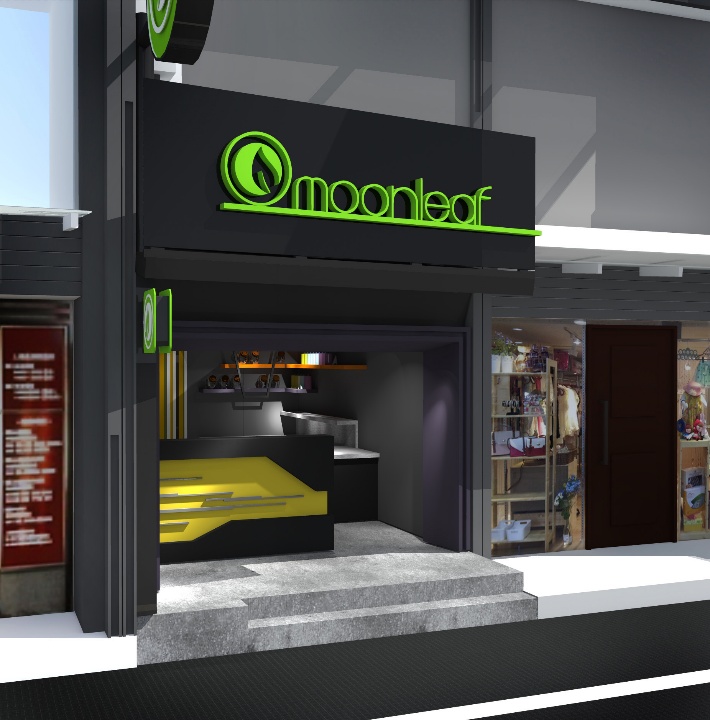 